KLASA I   w roku szkolnym 2023/2024
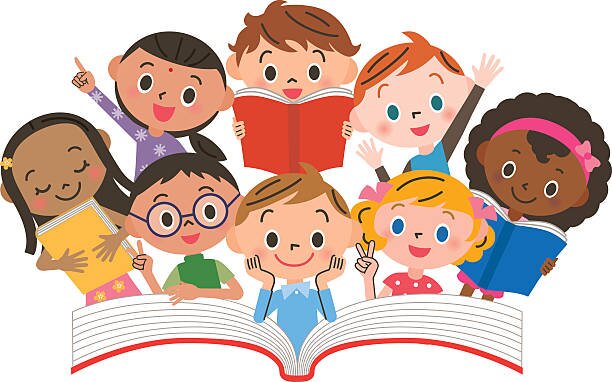 	     Wyprawka pierwszoklasisty:piórnik z wyposażeniem 2 ołówki, kredki ołówkowe, gumka, linijka, temperówka           (z zamknięciem), ostre nożyczki (z bezpiecznymi, zaokrąglonymi końcówkami),blok rysunkowy biały 2 szt., kolorowy 1szt., A3 -1 szt.blok techniczny 1 szt. A4 i 1 szt. A3blok techniczny z kolorowymi kartkami,wycinanki 2 szt.zeszyty 16-kartkowe : w wąską linię, w kratkę;  zeszyt do religii, farby plakatowe i akwarelowe,  kubeczek, pędzle: cienki, średni i gruby,klej w sztyfcie 2 szt.kredki,plastelina 2 szt.podkładka do zajęć plastyczno-technicznych,teczka papierowa na prace ucznia 2 szt.obuwie zamienne z woreczkiem  (prosimy podpisać),strój gimnastyczny w woreczku (biała koszulka, czarne lub granatowe krótkie spodenki),pudełeczko chusteczek higienicznych,Zeszyty prosimy obłożyć i podpisać na zewnątrz, a pozostałe przybory podpisać w widocznym miejscu.Do zobaczenia w sierpniu!